Анализ налоговой льготы, предусмотренной п.п. 16 п. 3 ст. 149 НК РФВ Российской Федерации инновационная деятельность  со стороны государства имеет приоритетное направление. Поддержка инновационной деятельности осуществляется в целях модернизации российской экономики, обеспечения конкурентоспособности отечественных товаров, работ и услуг на российском и мировом рынках, улучшения качества жизни населения.Согласно  положениям главы IY ФЗ № 127-ФЗ «О науке и государственной научно-технической политике» (в ред. Федерального закона от 07.05.2013 N 93-ФЗ) (далее  - ФЗ № 127-ФЗ) государственная поддержка инновационной деятельности - совокупность мер, принимаемых органами государственной власти РФ и органами государственной власти субъектов РФ в соответствии с законодательством РФ и законодательством субъектов РФ в целях создания необходимых правовых, экономических и организационных условий, а также стимулов для юридических и физических лиц, осуществляющих инновационную деятельность.Одной из форм государственной поддержки инновационной деятельности  является предоставление льгот по уплате налогов, сборов, таможенных платежей.Нельзя не остановиться на принципах, изложенных в данной главе,  в соответствии с которыми осуществляется государственная поддержка инновационной деятельности, к ним относятся: 1) программный подход и измеримость целей при планировании и реализации мер государственной поддержки;2) доступность государственной поддержки на всех стадиях инновационной деятельности, в том числе для субъектов малого и среднего предпринимательства;3) опережающее развитие инновационной инфраструктуры;4) публичность оказания государственной поддержки инновационной деятельности посредством размещения информации об оказываемых мерах государственной поддержки инновационной деятельности в информационно-телекоммуникационной сети «Интернет»;5) приоритетность дальнейшего развития результатов инновационной деятельности;6) защита частных интересов и поощрение частной инициативы;7) приоритетное использование рыночных инструментов и инструментов государственно-частного партнерства для стимулирования инновационной деятельности;8) обеспечение эффективности государственной поддержки инновационной деятельности для целей социально-экономического развития Российской Федерации и субъектов Российской Федерации;9) целевой характер использования бюджетных средств на государственную поддержку инновационной деятельности.К основным видам инновационной деятельности относятся (применительно к теме исследования):научно-исследовательские и опытно-конструкторские работы;технологические работы, подготовка производства и проведение промышленных испытаний;приобретение (продажа) патентов, лицензий, ноу-хау;инвестиционные решения, необходимые для проведения инновационной деятельности;сертификация и стандартизация инновационных продуктов.Следует остановиться на отдельных особенностях инновационной деятельности, которые выражаются  в:длительности инновационного процесса по времени;высокой степени неопределенности и рисках инновационного процесса, т.е. низкой предсказуемостью результатов;способности инициировать структурные изменения хозяйствующего субъекта, на его организацию, позицию на рынке, структуру отрасли и экономику в целом.в  «Человекоемкости» инновационной деятельности, поскольку основным инновационным ресурсом является человеческий капитал, творческая способность к генерации и воплощению идей;инновационном целеполагании, т.е. недостижение первоначально поставленных целей еще не означает провала инновационного проекта, и наоборот, создание нового продукта не означает коммерческого успеха.Объектами инновационной деятельности являются разработки техники и технологии предприятиями независимо от их форм собственности и организационно-правовой формы.Субъектами инновационной деятельности являются те организации и лица, которые осуществляют инновационную деятельность, т. е. организуют, стимулируют и развивают инновационную деятельность с учетом специфических особенностей таковой деятельности.К таким организациям относятся юридические лица независимо от организационно-правовой формы и формы собственности, как российского, так и иностранного происхождения. К физическим лицам относятся граждане РФ и иностранные граждане. К субъектам инновационной деятельности относятся также органы государственной власти и ее субъекты, и органы местного самоуправления. Субъекты инновационной деятельности могут иметь функции заказчиков, исполнителей и инвесторов инновационных программ, проектов и программ поддержки инновационной деятельности в зависимости от стратегических задач, стоящих перед ними, и инновационного потенциала.В приложении 7 приведены организации – субъекты инновационной деятельности.В приложении 8 на основании исследования  субъектов инновационного предпринимательства в РФ обобщены их специфические особенности.Механизм регулирования инвестиционной деятельности содержит  комплекс инструментов экономического воздействия на материально – техническую базу инвестиционного процесса, на социально-экономические отношения, реализующиеся в нем, на функционирование объектов инвестиционной инфраструктуры.Субъектами налогового регулирования инвестиционной деятельности являются государство, фирмы-инвесторы и получатели инвестиций, посредники на инвестиционном рынке. Предметом налогового регулирования инвестиционной деятельности является, с одной стороны, налоги, с другой стороны – налоговые льготы, механизм и условия налогообложения для участников такой деятельности. Учитывая, что налогово-инновационное регулирование  направлено на повышение уровня развития НИОКР и их финансирование, внедрение достижений научно-технического прогресса, актуальным является рассмотрение  вопроса об эффективности и целесообразности предоставления налоговой льготы по НДС по инвестиционной деятельности в соответствии  с подпунктом 16 п. 3 cт. 149 НК РФ.Так, на основании положений указанного подпункта   не подлежит налогообложению (освобождается от налогообложения) на территории Российской Федерации выполнение научно-исследовательских и опытно-конструкторских работ за счет средств бюджетов, а также средств Российского фонда фундаментальных исследований, Российского фонда технологического развития и образуемых для этих целей в соответствии с законодательством Российской Федерации внебюджетных фондов министерств, ведомств, ассоциаций; выполнение научно-исследовательских и опытно-конструкторских работ учреждениями образования и научными организациями на основе хозяйственных договоров. Основные понятия, необходимые для исследования вопроса о целесообразности предоставления льгот по научно-исследовательским и опытно-конструкторским работам, определены в соответствующих разделах  Федерального закона 127-ФЗ. Этот ФЗ № 127-ФЗ регулирует отношения между субъектами научной и (или) научно-технической деятельности, органами государственной власти и потребителями научной и (или) научно-технической продукции (работ и услуг), в том числе по предоставлению государственной поддержки инновационной деятельности.Следует остановиться на вопросах социально-экономической направленности предоставления названной льготы.Составной частью социально-экономической политики является государственная научно-техническая политика, которая выражает отношение государства к научной и научно-технической деятельности, определяет цели, направления, формы деятельности органов государственной власти Российской Федерации в области науки, техники и реализации достижений науки и техники.Как видно из содержания данной нормы НК РФ льгота предоставляется  научным организациям. НК РФ понятие научной организации не предусмотрено, поэтому согласно п. 1 ст. 11 НК РФ институты, понятия и термины гражданского, семейного и других отраслей законодательства Российской Федерации, используемые в Кодексе, принимаются в том значении, в каком они используются в этих отраслях законодательства, если иное не предусмотрено Кодексом.Согласно п. 1 ст. 5 ФЗ № 127-ФЗ научная организация - юридическое лицо независимо от организационно-правовой формы и формы собственности, а также общественное объединение научных работников, осуществляющие в качестве основной научную и (или) научно-техническую деятельность, подготовку научных работников и действующие в соответствии с учредительными документами научной организации. Виды научных организаций представлены в приложении.Согласно ст. 2 ФЗ № 127-ФЗ научная деятельность - деятельность, направленная на получение, применение новых знаний для решения технологических, инженерных, экономических, социальных, гуманитарных и иных проблем, обеспечения функционирования науки, техники и производства как единой системы.Рассмотри следующую таблицу:Таблица. Виды научных исследованийПродолжение таблицыПри рассмотрении указанной налоговой льготы нельзя не остановиться на  вопросах государственной поддержки отечественной науки, а также мировой практики поддержки науки в развитых зарубежных странах. Следует отметить, что до 2000г. наблюдалось неуклонное сокращение доли государства в финансировании науки. За период с 1992 г. по 2003 г. (в период становления рыночных отношений в Российской Федерации) происходило резкое  увеличение бюджетных ассигнований на НИОКР. Так, в 1992 г. ассигнования по разделу «Фундаментальные исследования и содействие научно-техническому прогрессу» федерального бюджета составляли 95,3 млн. руб., в 2003 г. – 41576,3, т.е. увеличение составило порядка 436 раз. Одновременно происходил процесс изменения структуры финансирования НИОКР по источникам: за 8 лет доля бюджетного финансирования в общем объеме внутренних затрат на исследования и разработки сократилась с 60,5% в 1995 г. до 57,8% в 2003 г. (на 2,7 пункта),  при этом финансирование за  счет средств внебюджетных фондов резко выросло с 6,7% в 1995 г. до 20,1% в 2003 г. (на 13,4 пункта), также происходило увеличение доли  средств организаций предпринимательского сектора   с 17,4% в 1995 г. до 20,8% в 2003 г. (на 3,4 пункта), иностранных поступлений, соответственно, с 4,6% до 7,2% (на 2,6 пункта). Государство продолжало наращивать финансирование R&D, при этом ВВП круто снижался из-за кризиса, а доля расходов на R&D к ВВП – вырос впервые за много лет.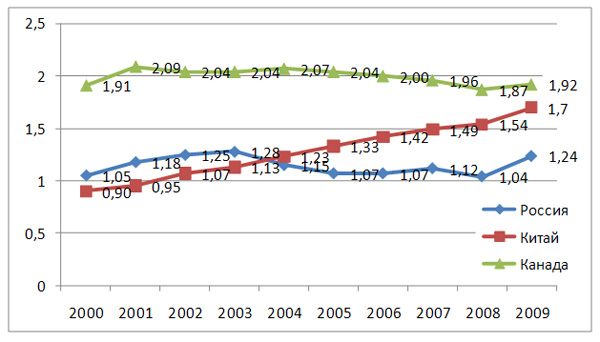           Рисунок 1. Доля расходов на R&D в ВВП. 2000–2009                              (для наглядности добавлены КНР и Канада.                              Источники: Росстат, Национальное бюро статистики                             КНР, Statistics Canada)В кризис многие страны, такие как Эстония, добились заметного роста доли ВВП на науку, снижая абсолютные расходы на нее, а остальные сектора «падали» быстрее. Россия продолжала наращивать абсолютные расходы.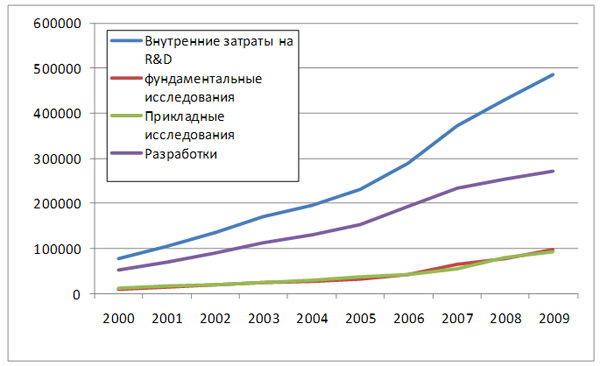           Рисунок 2.  Внутренние затраты на R&D и внутренние                               текущие затраты на R&D по направлениям                                (миллионы рублей, фактические цены.                                Источник: Росстат)Государство, усиливая  свою роль в  R&D, тем самым обеспечивая прирост, соответствующие данные приведены на рисунке.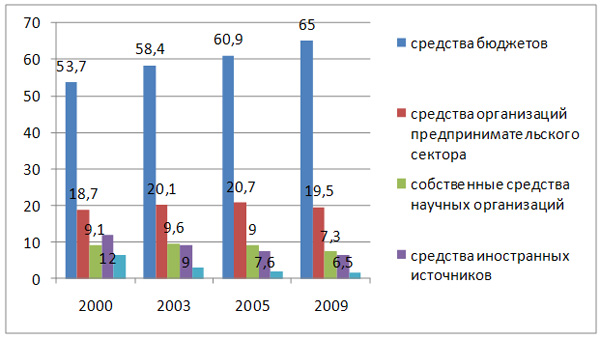        Рисунок 3.  Структура внутренних затрат на R&D                             по источникам финансирования, проценты                            (источник: ЦИСН)В ФЗ № 127-ФЗ подробно расписан порядок  финансирования государственных академий наук,  осуществляемого за счет средств федерального бюджета и иных не запрещенных законодательством Российской Федерации источников.Согласно п. 4 ст. 6  ФЗ № 127-ФЗ Российская академия наук, ее региональные отделения (Дальневосточное отделение Российской академии наук, Сибирское отделение Российской академии наук и Уральское отделение Российской академии наук) и отраслевые академии наук являются получателями и главными распорядителями средств федерального бюджета, в том числе средств, предназначенных для финансирования деятельности подведомственных организаций (включая организации научного обслуживания и организации социальной сферы), а также для осуществления государственных инвестиций в целях поддержки и развития научной, производственной и социальной инфраструктур государственных академий наук.Средства федерального бюджета на проведение фундаментальных научных исследований выделяются государственным академиям наук в соответствии с программой фундаментальных научных исследований государственных академий наук.В целях обеспечения стабильности финансирования фундаментальных научных исследований Правительством Российской Федерации принимается программа фундаментальных научных исследований государственных академий наук на срок не менее чем пять лет.Данная программа включает в себя план проведения указанных исследований, основанный на планах фундаментальных научных исследований государственных академий наук, бюджетные проектировки расходов на проведение указанных исследований на срок действия этой программы.Статья 8 ФЗ № 127-ФЗ регулирует  договорные отношения  на создание, передачу и использование научной и (или) научно-технической продукции между субъектами. Основной правовой формой отношений между научной организацией, заказчиком и иными потребителями научной и (или) научно-технической продукции, в том числе федеральными органами исполнительной власти, органами исполнительной власти субъектов Российской Федерации, являются договоры (контракты) на создание, передачу и использование научной и (или) научно-технической продукции, оказание научных, научно-технических, инженерно-консультационных и иных услуг, а также другие договоры, в том числе договоры о совместной научной и (или) научно-технической деятельности и распределении прибыли (п.1). На основе указанных договоров (контрактов) выполняются научные исследования и экспериментальные разработки для государственных нужд. В этих случаях договоры (контракты) заключаются между государственным органом – заказчиком и организацией-исполнителем.Правительство Российской Федерации вправе устанавливать для федеральных государственных научных организаций обязательный государственный заказ на выполнение научных исследований и экспериментальных разработок (п.2). Условия владения, пользования и распоряжения научными и (или) научно-техническими результатами определяются законодательством Российской Федерации, а также не противоречащими ему договорами (контрактами) сторон – субъектов научной и (или) научно-технической деятельности и потребителей научной и (или) научно-технической продукции (п. 3). Критерии, в соответствии с которыми определяется характер выполняемых научно-исследовательских и опытно-конструкторских работ, даны в главе 38 ГК РФ. Так, в соответствии со ст. 769 ГК РФ:по договору на выполнение научно-исследовательских работ исполнитель обязуется провести обусловленные техническим заданием заказчика научные исследования;по договору на выполнение опытно-конструкторских и технологических работ исполнитель обязуется разработать образец нового изделия, конструкторскую документацию на него или новую технологию.Таким образом, ГК РФ разделяет НИОКР на два самостоятельных вида работ: научные исследования и разработки нового продукта. При этом разработка образца нового изделия и конструкторской документации на него отнесена к опытно-конструкторским работам, а разработка новой технологии – к технологическим работам. Исходя из содержания выполняемых работ можно сделать вывод, что научные исследования предполагают получение новых знаний, а опытно-конструкторские работы – их применение путем разработки нового изделия  или технологии. Постановлением Правительства Российской Федерации от 04.05.2005 № 284 (с изменениями и дополнениями)  утверждено Положение о государственном учете результатов научно-исследовательских, опытно-конструкторских и технологических работ гражданского назначения, выполняемых за счет средств федерального бюджета (далее - научно-техническая деятельность), в соответствии с которым порядок государственного учета результатов научно-технической деятельности является обязательным для федеральных органов исполнительной власти, российских академий наук, имеющих государственный статус, иных организаций, осуществляющих финансирование научно-технической деятельности по государственным контрактам, по смете доходов и расходов и за счет средств, выделяемых в виде субвенций (далее - заказчики), а также для организаций-исполнителей, осуществляющих научно-техническую деятельность, и их соисполнителей (далее - исполнители). Объектами учета баз данных заказчиков (далее - объекты учета) являются конкретные результаты научно-технической деятельности, включающие в себя, в том числе описание индивидуальных особенностей объекта учета, позволяющих отличать его от других объектов учета.В базы данных заказчиков вносятся сведения:о результатах научно-технической деятельности  - на основании акта сдачи-приемки результатов научно-технической деятельности;о результатах научно-технической деятельности, способных к правовой охране в качестве объектов интеллектуальной собственности или секретов производства (ноу-хау), -  на основании уведомления заказчика исполнителем о создании такого результата и подачи заявки в Федеральную службу по интеллектуальной собственности, патентам и товарным знакам на выдачу патента или свидетельства о регистрации объекта интеллектуальной собственности либо установления режима коммерческой тайны применительно к информации об охраноспособных результатах. Можно сделать вывод, что налоговая льгота по НИОКР имеет стимулирующий характер и, что не менее важно, расходование бюджетных средств имеет механизм контроля  в силу своего целевого характера. При оценке эффективности государственной поддержки проверяется наличие и соблюдение утвержденных субъектами государственной поддержки:документов, определяющих стратегию, цели и задачи предоставления государственной поддержки инновационной деятельности;документов, определяющих порядок предоставления государственной поддержки инновационной деятельности.При проверке  вышеназванных документов устанавливается:их соответствие основным направлениям государственной поддержки;измеримость поставленных целей и задач;возможность определения эффективности предоставления государственной поддержки инновационной деятельности;взаимосвязь поставленных целей и задач с ключевыми показателями эффективности структурных подразделений и руководящего состава субъекта государственной поддержки, системой мотивации его работников (в случае, если указанное требование применимо к проверяемому субъекту государственной поддержки);наличие системы оценки ответственности за недостижение поставленных целей (в случае, если указанное требование применимо к проверяемому субъекту государственной поддержки).Приоритетные направления развития науки, технологий и техники РФ  включают следующие важнейшие направления:информационно-телекоммуникационные технологии и электроника;космические и авиационные технологии;новые материалы и химические технологии;новые транспортные технологии;перспективные вооружения, разработки новой военной и специальной   техники;наукоемкие производственные технологии;технологии живых систем;экология и рациональное природопользование;энергосберегающие технологии.При этом, государственная научно-техническая политика РФ осуществляется исходя из следующих основных принципов (приводятся только те принципы, которые наиболее близки к настоящей теме исследования):признание науки социально значимой отраслью, определяющей уровень развития производительных сил государства;поддержка конкуренции и предпринимательской деятельности в области науки и техники;концентрация ресурсов на приоритетных направлениях развития науки и техники; стимулирование научной, научно-технической и инновационной деятельности через систему экономики и иных льгот;развитие международного научного и научно-технического сотрудничества Российской Федерации. На основании проведенных исследований можно констатировать следующее. Включение в предусмотренный статьей 149 НК РФ перечень операций по реализации выполненных НИОКР за счет  средств бюджетов, а также средств Российского фонда фундаментальных исследований, Российского фонда технологического развития и образуемых для этих целей в соответствии с законодательством РФ внебюджетных фондов министерств, ведомств, ассоциаций оправдано по следующим вышеназванным причинам, а также в связи с осуществлением государством экономической поддержки научных организаций и отсутствием реального фискального эффекта от налогообложения соответствующих объектов, поскольку как видно из выше приведенных данных доля  средств бюджетного финансирования составляет более 60%.Что касается  налоговой льготы в части освобождения от уплаты НДС выполняемых НИОКР учреждениями образования на хоздоговорной основе, то следует отметить следующее.Федеральный закон от 29.12.2012 N 273-ФЗ "Об образовании в Российской Федерации" (далее - Закон N 273-ФЗ) официально опубликован 30 декабря 2012 г.Данный документ подготовлен Минобрнауки России в целях систематизации и совершенствования законодательства в области образования. С 1 сентября 2013 г. он заменит целый ряд действующих нормативных правовых актов, например Закон РФ от 10.07.1992 N 3266-1 «Об образовании» (далее - Закон N 3266-1), Федеральный закон от 22.08.1996 N 125-ФЗ «О высшем и послевузовском профессиональном образовании».Согласно заключительным положениям данного ФЗ № 273-ФЗ с момента опубликования действуют только отдельные положения, в основном его действие начинается с 1 сентября 2013 г. В части первой ст. 21 Закона N 273-ФЗ определены субъекты, которые вправе осуществлять образовательную деятельность, к ним в первую очередь относятся образовательные организации (ст. 22), в специально установленных в Законе случаях - организации, осуществляющие обучение (ст. 31), а также индивидуальные предприниматели (ст. 32 Закона).Частью первой ст. 22 ФЗ N 273-ФЗ воспроизведено положение действующей в настоящий момент ст. 11.1 Закона N 3266-1, определяющее предусмотренные гражданским законодательством РФ для некоммерческих организаций организационно-правовые формы, в которых могут создаваться образовательные организации:в форме общественных или религиозных организаций (объединений);общины коренных малочисленных народов РФ;казачьи общества;некоммерческие партнерства;учреждения;автономные некоммерческие организации;социальные, благотворительные и иные фонды;ассоциации и союзы;другие формы, предусмотренные федеральными законами (п. 3 ст. 2 Федерального закона от 12.01.1996 N 7-ФЗ «О некоммерческих организациях»).Под образовательной деятельностью в соответствии с положениями данного ФЗ № 273-ФЗ понимается – деятельность по реализации образовательных программ (п. 17);Образовательная организация – некоммерческая организация, осуществляющая на основании лицензии образовательную деятельность в качестве основного вида деятельности в соответствии с целями, ради достижения которых такая организация создана (п. 18);Организация, осуществляющая обучение, – юридическое лицо, осуществляющее на основании лицензии наряду с основной деятельностью образовательную деятельность в качестве дополнительного вида деятельности (п.18); Организации, осуществляющие образовательную деятельность, – образовательные организации, а также организации, осуществляющие обучение. В целях настоящего ФЗ к организациям, осуществляющим образовательную деятельность, приравниваются индивидуальные предприниматели, осуществляющие образовательную деятельность, если иное не установлено настоящим ФЗ  (п.18). В соответствии со ст. 108 главы 15 «Заключительные положения»:организации, осуществляющие образовательную деятельность, осуществляют образовательную деятельность на основании лицензий на осуществление образовательной деятельности и свидетельств о государственной аккредитации (за исключением имеющих государственную аккредитацию дополнительных профессиональных образовательных программ), выданных им до дня вступления в силу настоящего Федерального закона (п.7);свидетельства о государственной аккредитации в части имеющих государственную аккредитацию дополнительных профессиональных образовательных программ являются недействующими со дня вступления в силу настоящего Федерального закона (п. 8);в целях приведения образовательной деятельности в соответствие с настоящим Федеральным законом ранее выданные лицензии на осуществление образовательной деятельности и свидетельства о государственной аккредитации переоформляются до 1 января 2016 г. (п. 9);индивидуальные предприниматели, осуществляющие образовательную деятельность с привлечением педагогических работников, должны получить лицензию на осуществление образовательной деятельности до 1 января 2014 года. В случае неполучения до истечения указанного срока индивидуальными предпринимателями лицензий они обязаны прекратить осуществление образовательной деятельности с привлечением педагогических работников (п. 10).Исходя из существенных изменений, которые коснулись системы образования  в РФ, редакцию данной льготы необходимо привести в соответствие с положениями ФЗ № 273-ФЗ.С.Д. Сулеймановфундаментальные научные исследованияэкспериментальная или теоретическая деятельность, направленная на получение новых знаний об основных закономерностях строения, функционирования и развития человека, общества, окружающей природной среды;прикладные научные исследованияисследования, направленные преимущественно на применение новых знаний для достижения практических целей и решения конкретных задачэкспериментальные разработкидеятельность, которая основана на знаниях, приобретенных в результате проведения научных исследований или на основе практического опыта, и направлена на сохранение жизни и здоровья человека, создание новых материалов, продуктов, процессов, устройств, услуг, систем или методов и их дальнейшее совершенствованиенаучный и (или) научно-технический результатпродукт научной и (или) научно-технической деятельности, содержащий новые знания или решения и зафиксированный на любом информационном носителенаучная и (или) научно-техническая продукция- научный и (или) научно-технический результат, в том числе результат интеллектуальной деятельности, предназначенный для реализации